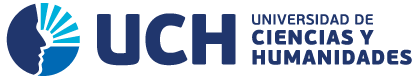 SOLICITO: TÍTULO PROFESIONALSEÑOR DECANOUNIVERSIDAD DE CIENCIAS Y HUMANIDADESDE MI MAYOR CONSIDERACIÓN.Egresado	:	Código	: 	DNI	:	Escuela	:	Solicito:	:	TÍTULO PROFESIONALHabiendo cumplido con los requisitos establecidos en el Reglamento de Grados y Títulos de la Universidad de Ciencias y Humanidades y contando con el diploma de Bachiller; solicito a usted ordenar a quien corresponda la expedición del Título Profesional.Esperando acceder a mi pedido por ser de justicia.Los Olivos, 5 de Enero de 2023______________________FirmaTelf.	: Correo	: DECLARACIÓN JURADAEgresado	:	Código	: 	DNI	:	Escuela	:	DECLARO BAJO JURAMENTO,Que, para dar inicio al trámite del Título Profesional en la Universidad de Ciencias y Humanidades, haber cumplido lo siguiente:[ marcar con una (X) el casillero] 	Ser egresado de la carrera y haber obtenido el grado académico de Bachiller. 	No adeudar pensiones u otros pagos a la Oficina de Tesorería. 	No adeudar material bibliográfico a Biblioteca. 	No adeudar materiales o Equipos al Laboratorio de Cómputo.	Asimismo, el incumplimiento de uno de los puntos señalados en la presente Declaración Jurada, invalidan el trámite de Bachiller solicitado por mi persona.	En virtud de lo expresado asumo la responsabilidad legal y las sanciones respectivas que pudieran derivarse en caso de encontrarse algún dato falso, tal como se encuentra establecido en la Ley 27444 sobre falsedad de la información declara*; en señal de lo cual firmo el presente documento.Los Olivos, 5 de Enero de 2023__________________________Firma*  ”34.3 En caso de comprobar fraude o falsedad en la declaración, información o en la documentación presentada por el administrado, la entidad considerará no satisfecha la exigencia respectiva para todos sus efectos, procediendo a declarar la nulidad del acto administrativo sustentado en dicha declaración …”IMPORTANTEEl Título Profesional será impreso reconociendo los datos actuales del RENIEC, respecto a las tildes que puedan contener los apellidos y/o nombres.Si a la fecha de iniciar el trámite, la solicitante cambió su estado civil en RENIEC y dio su aceptación para tener el apellido de casada en su DNI; el Título profesional consignarán dicha información de forma obligatoria.La Oficina de Grados y Títulos, remitirá el diploma en formato PDF al correo institucional.